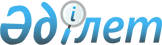 О районном бюджете на 2022-2024 годы
					
			С истёкшим сроком
			
			
		
					Решение Сырдарьинского районного маслихата Кызылординской области от 28 декабря 2021 года № 107. Зарегистрировано в Министерстве юстиции Республики Казахстан 5 января 2022 года № 26352. Прекращено действие в связи с истечением срока
      В соответствии с пунктом 2 статьи 9 Кодекса Республики Казахстан "Бюджетный кодекс Республики Казахстан", подпунктом 1) пункта 1 статьи 6 Закона Республики Казахстан "О местном государственном управлении и самоуправлении в Республике Казахстан", Сырдарьинский районный маслихат РЕШИЛ:
      1. Утвердить районный бюджет на 2022-2024 годы согласно приложениям 1, 2 и 3 соответственно, в том числе на 2022 год в следующих объемах:
      1) доходы – 12836056 тысяч тенге, в том числе:
      налоговые поступления – 4878448,2 тысяч тенге;
      неналоговые поступления – 4228 тысяч тенге;
      поступления от продажи основного капитала – 15573 тысяч тенге;
      поступления трансфертов – 7937806,8 тысяч тенге;
      2) затраты – 13263231,6 тысяч тенге;
      3) чистое бюджетное кредитование – 119879 тысяч тенге;
      бюджетные кредиты – 248103 тысяч тенге;
      погашение бюджетных кредитов – 128224 тысяч тенге;
      4) сальдо по операциям с финансовыми активами – 11759 тысяч теңге;
      приобретение финансовых активов – 11759 тысяч теңге;
      поступления от продажи финансовых активов государства – 0;
      5) дефицит (профицит) бюджета – - 558813,6 тысяч тенге;
      6) финансирование дефицита (использование профицита) бюджета – 558813,6 тысяч тенге;
      поступления займов – 260936,9 тысяч тенге;
      погашение займов – 129150,7 тысяч тенге;
      используемые остатки бюджетных средств – 427027,4 тысяч тенге.
      Сноска. Пункт 1 - в редакции решения Сырдарьинского районного маслихата Кызылординской области от 21.11.2022 № 171 (вводится в действие с 01.01.2022).


      2. Установить нормативы распределения доходов в областной бюджет 2022 году следующих размерах:
      1) по кодам 101.201 "Индивидуальный подоходный налог с доходов, облагаемых у источника выплаты" и 101.205 "Индивидуальный подоходный налог с доходов иностранных граждан, не облагаемых у источника выплаты" – 50 процентов;
      2) по коду 103.101 "Социальный налог" – 50 процентов.
      3. Установить объемы субвенций, передаваемых из областного бюджета в 2022 году в пределах 4309241 тысяч тенге.
      4. Предусмотреть в районном бюджете на 2022 год объемы субвенций, передаваемых из районного бюджета в бюджеты поселка и сельских округов в сумме 1210728 тысяч тенге, в том числе:
      поселок Теренозек 398983 тысяч тенге;
      сельский округ Айдарлы 58842 тысяч тенге;
      сельский округ Акжарма 60342 тысяч тенге;
      сельский округ Амангельды 78788 тысяч тенге;
      сельский округ Аскара Токмаганбетова 55891 тысяч тенге;
      сельский округ Бесарык 52157 тысяч тенге;
      сельский округ Жетиколь 47503 тысяч тенге;
      сельский округ Инкардария 51689 тысяч тенге;
      сельский округ Калжан ахун 53861 тысяч тенге;
      сельский округ Когалыколь 67072 тысяч тенге;
      сельский округ Наги Ильясов 72301 тысяч тенге;
      сельский округ Сакен Сейфуллина 55295 тысяч тенге;
      сельский округ Шаган 78353 тысяч тенге;
      сельский округ Ширкейли 79651 тысяч тенге.
      5. Утвердить резерв местного исполнительного органа района на 2022 год в сумме 88023 тысяч тенге.
      6. Настоящее решение вводится в действие с 1 января 2022 года. Районный бюджет на 2022 год
      Сноска. Приложение 1 - в редакции решения Сырдарьинского районного маслихата Кызылординской области от 21.11.2022 № 171 (вводится в действие с 01.01.2022). Районный бюджет на 2023 год Районный бюджет на 2024 год
					© 2012. РГП на ПХВ «Институт законодательства и правовой информации Республики Казахстан» Министерства юстиции Республики Казахстан
				
      Секретарь Сырдарьинского районного маслихата 

Е. Әжікенов
Приложение 1 к решению
Сырдарьинского районного маслихата
от 28 декабря 2021 года № 107
Категория
Категория
Категория
Категория
Сумма, тысяч тенге
Класс 
Класс 
Класс 
Сумма, тысяч тенге
Подкласс
Подкласс
Сумма, тысяч тенге
Наименование
Сумма, тысяч тенге
1. ДОХОДЫ
12836056
1
Налоговые поступления
4878448,2
01
Подоходный налог
493037,5
1
Корпоративный подоходный налог
98000
2
Индивидуальный подоходный налог
395037,5
03
Социальный налог
283000
1
Социальный налог
283000
04
Hалоги на собственность
4045992,7
1
Hалоги на имущество
4044086,7
4
Hалог на транспортные средства
1896
5
Единый земельный налог
10
05
Внутренние налоги на товары, работы и услуги
52463
2
Акцизы
3800
3
Поступления за использование природных и других ресурсов
45500
4
Сборы за ведение предпринимательской и профессиональной деятельности
3163
08
Обязательные платежи, взимаемые за совершение юридически значимых действий и (или) выдачу документов уполномоченными на то государственными органами или должностными лицами
3955
1
Государственная пошлина
3955
2
Неналоговые поступления
4228
01
Доходы от государственной собственности
229
5
Доходы от аренды имущества, находящегося в государственной собственности
113
7
Вознаграждения по кредитам, выданным из государственного бюджета
116
06
Прочие неналоговые поступления
3999
1
Прочие неналоговые поступления
3999
3
Поступления от продажи основного капитала
15573
01
Продажа государственного имущества, закрепленного за государственными учреждениями
332
1
Продажа государственного имущества, закрепленного за государственными учреждениями
332
03
Продажа земли и нематериальных активов
15241
1
Продажа земли
11941
2
Продажа нематериальных активов
3300
4
Поступления трансфертов 
7937806,8
01
Трансферты из нижестоящих органов государственного управления
8990,9
3
Трансферты из бюджетов городов районного значения, сел, поселков, сельских округов
8990,9
02
Трансферты из вышестоящих органов государственного управления
7928815,9
2
Трансферты из областного бюджета
7928815,9
Функциональная группа 
Функциональная группа 
Функциональная группа 
Функциональная группа 
Администратор бюджетных программ
Администратор бюджетных программ
Администратор бюджетных программ
Программа
Программа
Наименование
2. ЗАТРАТЫ
13263231,6
01
Государственные услуги общего характера
1244925,4
112
Аппарат маслихата района (города областного значения)
82473
001
Услуги по обеспечению деятельности маслихата района (города областного значения)
80251
002
Повышение эффективности деятельности депутатов маслихатов
2222
122
Аппарат акима района (города областного значения)
247677
001
Услуги по обеспечению деятельности акима района (города областного значения)
247677
452
Отдел финансов района (города областного значения)
195124,4
001
Услуги по реализации государственной политики в области исполнения бюджета и управления коммунальной собственностью района (города областного значения)
47063,4
010
Приватизация, управление коммунальным имуществом, постприватизационная деятельность и регулирование споров, связанных с этим
800
113
Целевые текущие трансферты нижестоящим бюджетам
147261
805
Отдел государственных закупок района (города областного значения)
30626,2
001
Услуги по реализации государственной политики в области государственных закупок на местном уровне
30626,2
453
Отдел экономики и бюджетного планирования района (города областного значения)
50577,6
001
Услуги по реализации государственной политики в области формирования и развития экономической политики, системы государственного планирования
50577,6
458
Отдел жилищно-коммунального хозяйства, пассажирского транспорта и автомобильных дорог района (города областного значения)
420713,5
001
Услуги по реализации государственной политики на местном уровне в области жилищно-коммунального хозяйства, пассажирского транспорта и автомобильных дорог
50993,6
113
Целевые текущие трансферты нижестоящим бюджетам
369719,9
493
Отдел предпринимательства, промышленности и туризма района (города областного значения)
34522,3
001
Услуги по реализации государственной политики на местном уровне в области развития предпринимательства, промышленности и туризма
34522,3
801
Отдел занятости, социальных программ и регистрации актов гражданского состояния района (города областного значения)
183211,4
001
Услуги по реализации государственной политики на местном уровне в сфере занятости, социальных программ и регистрации актов гражданского состояния
84178,7
003
Капитальные расходы государственного органа
721,7
113
Целевые текущие трансферты нижестоящим бюджетам
98311
02
Оборона
23159,7
122
Аппарат акима района (города областного значения)
17335,7
005
Мероприятия в рамках исполнения всеобщей воинской обязанности
17335,7
122
Аппарат акима района (города областного значения)
5824
007
Мероприятия по профилактике и тушению степных пожаров районного (городского) масштаба, а также пожаров в населенных пунктах, в которых не созданы органы государственной противопожарной службы
5824
03
Общественный порядок, безопасность, правовая, судебная, уголовно-исполнительная деятельность
27025,6
458
Отдел жилищно-коммунального хозяйства, пассажирского транспорта и автомобильных дорог района (города областного значения)
27025,6
021
Обеспечение безопасности дорожного движения в населенных пунктах
27025,6
06
Социальная помощь и социальное обеспечение
1490547,4
801
Отдел занятости, социальных программ и регистрации актов гражданского состояния района (города областного значения)
176973,5
010
Государственная адресная социальная помощь
176973,5
801
Отдел занятости, социальных программ и регистрации актов гражданского состояния района (города областного значения) 
1267141,2
004
Программа занятости
976371
006
Оказание социальной помощи на приобретение топлива специалистам здравоохранения, образования, социального обеспечения, культуры, спорта и ветеринарии в сельской местности в соответствии с законодательством Республики Казахстан
32653
007
Оказание жилищной помощи
4592
008
Социальная поддержка граждан, награжденных от 26 июля 1999 года орденами "Отан", "Данк", удостоенных высокого звания "Халық қаһарманы", почетных званий республики
144
009
Материальное обеспечение детей с инвалидностью, воспитывающихся и обучающихся на дому
9189,5
011
Социальная помощь отдельным категориям нуждающихся граждан по решениям местных представительных органов
48243
014
Оказание социальной помощи нуждающимся гражданам на дому
10926
017
Обеспечение нуждающихся лиц с инвалидностью обязательными гигиеническими средствами и предоставление услуг специалистами жестового языка, индивидуальными помощниками в соответствии с индивидуальной программой реабилитации лица с инвалидностью
126440,7
023
Обеспечение деятельности центров занятости населения
58582
458
Отдел жилищно-коммунального хозяйства, пассажирского транспорта и автомобильных дорог района (города областного значения)
784
050
Обеспечение прав и улучшение качества жизни лиц с инвалидностью в Республике Казахстан
784
801
Отдел занятости, социальных программ и регистрации актов гражданского состояния района (города областного значения)
45648,7
020
Размещение государственного социального заказа в неправительственных организациях
13505,8
050
Обеспечение прав и улучшение качества жизни лиц с инвалидностью в Республике Казахстан
32142,9
07
Жилищно-коммунальное хозяйство
152965,6
458
Отдел жилищно-коммунального хозяйства, пассажирского транспорта и автомобильных дорог района (города областного значения)
2600
031
Изготовление технических паспортов на объекты кондоминиумов
2600
472
Отдел строительства, архитектуры и градостроительства района (города областного значения)
29708,7
003
Проектирование и (или) строительство, реконструкция жилья коммунального жилищного фонда
334,7
004
Проектирование, развитие и (или) обустройство инженерно-коммуникационной инфраструктуры
16374
098
Приобретение жилья коммунального жилищного фонда
13000
458
Отдел жилищно-коммунального хозяйства, пассажирского транспорта и автомобильных дорог района (города областного значения)
120656,9
012
Функционирование системы водоснабжения и водоотведения
14000
048
Развитие благоустройства городов и населенных пунктов
105656,9
018
Благоустройство и озеленение населенных пунктов
1000
08
Культура, спорт, туризм и информационное пространство
848946,2
455
Отдел культуры и развития языков района (города областного значения)
146011
003
Поддержка культурно-досуговой работы
146011
465
Отдел физической культуры и спорта района (города областного значения)
199622,1
001
Услуги по реализации государственной политики на местном уровне в сфере физической культуры и спорта
49947,6
005
Развитие массового спорта и национальных видов спорта
100141,5
006
Проведение спортивных соревнований на районном (города областного значения) уровне
21743
007
Подготовка и участие членов сборных команд района (города областного значения) по различным видам спорта на областных спортивных соревнованиях
27790
472
Отдел строительства, архитектуры и градостроительства района (города областного значения)
175067,4
008
Развитие объектов спорта
175067,4
455
Отдел культуры и развития языков района (города областного значения)
123114
006
Функционирование районных (городских) библиотек
122614
007
Развитие государственного языка и других языков народа Казахстана
500
456
Отдел внутренней политики района (города областного значения)
10500
002
Услуги по проведению государственной информационной политики
10500
455
Отдел культуры и развития языков района (города областного значения)
102330,7
001
Услуги по реализации государственной политики на местном уровне в области развития языков и культуры
26839,7
032
Капитальные расходы подведомственных государственных учреждений и организаций
1000
113
Целевые текущие трансферты нижестоящим бюджетам
74491
456
Отдел внутренней политики района (города областного значения)
92301
001
Услуги по реализации государственной политики на местном уровне в области информации, укрепления государственности и формирования социального оптимизма граждан
69682,6
003
Реализация мероприятий в сфере молодежной политики
20142,4
006
Капитальные расходы государственного органа
2476
09
Топливно-энергетический комплекс и недропользование
23959,6
458
Отдел жилищно-коммунального хозяйства, пассажирского транспорта и автомобильных дорог района (города областного значения)
23959,6
036
Развитие газотранспортной системы
23959,6
10
Сельское, водное, лесное, рыбное хозяйство, особо охраняемые природные территории, охрана окружающей среды и животного мира, земельные отношения
161672,4
462
Отдел сельского хозяйства района (города областного значения)
44530,4
001
Услуги по реализации государственной политики на местном уровне в сфере сельского хозяйства
44530,4
463
Отдел земельных отношений района (города областного значения)
49412
001
Услуги по реализации государственной политики в области регулирования земельных отношений на территории района (города областного значения)
49412
453
Отдел экономики и бюджетного планирования района (города областного значения)
67730
099
Реализация мер по оказанию социальной поддержки специалистов
67730
11
Промышленность, архитектурная, градостроительная и строительная деятельность
71253,1
472
Отдел строительства, архитектуры и градостроительства района (города областного значения)
71253,1
001
Услуги по реализации государственной политики в области строительства, архитектуры и градостроительства на местном уровне
43379,3
013
Разработка схем градостроительного развития территории района, генеральных планов городов районного (областного) значения, поселков и иных сельских населенных пунктов
27873,8
12
Транспорт и коммуникации
375906,3
458
Отдел жилищно-коммунального хозяйства, пассажирского транспорта и автомобильных дорог района (города областного значения)
375906,3
022
Развитие транспортной инфраструктуры
2803
023
Обеспечение функционирования автомобильных дорог
9383
045
Капитальный и средний ремонт автомобильных дорог районного значения и улиц населенных пунктов
15000
051
Реализация приоритетных проектов транспортной инфраструктуры
340723,3
024
Организация внутрипоселковых (внутригородских), пригородных и внутрирайонных общественных пассажирских перевозок
7997
13
Прочие
875683,5
493
Отдел предпринимательства, промышленности и туризма района (города областного значения)
1200
006
Поддержка предпринимательской деятельности
1200
452
Отдел финансов района (города областного значения)
24039,4
012
Резерв местного исполнительного органа района (города областного значения)
24039,4
458
Отдел жилищно-коммунального хозяйства, пассажирского транспорта и автомобильных дорог района (города областного значения)
850444,1
062
Реализация мероприятий по социальной и инженерной инфраструктуре в сельских населенных пунктах в рамках проекта "Ауыл-Ел бесігі"
132044,5
064
Развитие социальной и инженерной инфраструктуры в сельских населенных пунктах в рамках проекта "Ауыл-Ел бесігі"
718399,6
14
Обслуживание долга
71374
452
Отдел финансов района (города областного значения)
71374
013
Обслуживание долга местных исполнительных органов по выплате вознаграждений и иных платежей по займам из областного бюджета
71374
 15
Трансферты
7895812,8
452
Отдел финансов района (города областного значения)
7895812,8
006
Возврат неиспользованных (недоиспользованных) целевых трансфертов
48939,3
024
Целевые текущие трансферты из нижестоящего бюджета на компенсацию потерь вышестоящего бюджета в связи с изменением законодательства
6445902
038
Субвенции
1210728
053
Возврат сумм неиспользованных (недоиспользованных) целевых трансфертов на развитие, выделенных в истекшем финансовом году, разрешенных доиспользовать по решению местных исполнительных органов
7900,7
054
Возврат сумм неиспользованных (недоиспользованных) целевых трансфертов, выделенных из республиканского бюджета за счет целевого трансферта из Национального фонда Республики Казахстан
182342,8
3. Чистое бюджетное кредитование
119879
Бюджетные кредиты
248103
 10
Сельское, водное, лесное, рыбное хозяйство, особо охраняемые природные территории, охрана окружающей среды и животного мира, земельные отношения
248103
453
Отдел экономики и бюджетного планирования района (города областного значения)
248103
006
Бюджетные кредиты для реализации мер социальной поддержки специалистов
248103
5
Погашение бюджетных кредитов
128224
01
Погашение бюджетных кредитов
128224
1
Погашение бюджетных кредитов, выданных из государственного бюджета
128224
4. Сальдо по операциям с финансовыми активами
11759
Приобретение финансовых активов
11759
13
Прочие
11759
458
Отдел жилищно-коммунального хозяйства, пассажирского транспорта и автомобильных дорог района (города областного значения)
11759
065
Формирование или увеличение уставного капитала юридических лиц
11759
Поступления от продажи финансовых активов государства
0
5. Дефицит бюджета (профицит)
-558813,6
6.Финансирование дефицита бюджета (использование профицита)
558813,6
7
Поступления займов
260936,9
01
Внутренние государственные займы
260936,9
2
Договоры займа
260936,9
16
Погашение займов
129150,7
452
Отдел финансов района (города областного значения)
129150,7
008
Погашение долга местного исполнительного органа перед вышестоящим бюджетом
128224
021
Возврат неиспользованных бюджетных кредитов, выданных из местного бюджета
926,7
8
Используемые остатки бюджетных средств
427027,4
01
Остатки бюджетных средств
427027,4
1
Свободные остатки бюджетных средств
427027,4Приложение 2 к решению
Сырдарьинского районного маслихата
от 28 декабря 2021 года № 107
Категория
Категория
Категория
Категория
Сумма, тысяч тенге
Класс 
Класс 
Класс 
Сумма, тысяч тенге
Подкласс
Подкласс
Сумма, тысяч тенге
Наименование
Сумма, тысяч тенге
1. ДОХОДЫ
4562059
1
Налоговые поступления
4549644
01
Подоходный налог
501700
1
Корпоративный подоходный налог
221941
2
Индивидуальный подоходный налог
279759
03
Социальный налог
250414
1
Социальный налог
250414
04
Hалоги на собственность
3745174
1
Hалоги на имущество
3732488
3
Земельный налог
5666
4
Hалог на транспортные средства
5600
5
Единый земельный налог
1420
05
Внутренние налоги на товары, работы и услуги
48768
2
Акцизы
3097
3
Поступления за использование природных и других ресурсов
42640
4
Сборы за ведение предпринимательской и профессиональной деятельности
3031
08
Обязательные платежи, взимаемые за совершение юридически значимых действий и (или) выдачу документов уполномоченными на то государственными органами или должностными лицами
3588
1
Государственная пошлина
3588
2
Неналоговые поступления
109
01
Доходы от государственной собственности
109
7
Вознаграждения по кредитам, выданным из государственного бюджета
109
3
Поступления от продажи основного капитала
12306
03
Продажа земли и нематериальных активов
12306
1
Продажа земли
6004
2
Продажа нематериальных активов
6302
Функциональная группа 
Функциональная группа 
Функциональная группа 
Функциональная группа 
Администратор бюджетных программ
Администратор бюджетных программ
Администратор бюджетных программ
Программа
Программа
Наименование
2. ЗАТРАТЫ
4562059
01
Государственные услуги общего характера
356882
112
Аппарат маслихата района (города областного значения)
43852
001
Услуги по обеспечению деятельности маслихата района (города областного значения)
43852
122
Аппарат акима района (города областного значения)
143453
001
Услуги по обеспечению деятельности акима района (города областного значения)
143453
452
Отдел финансов района (города областного значения)
28854
001
Услуги по реализации государственной политики в области исполнения бюджета и управления коммунальной собственностью района (города областного значения)
26814
003
Проведение оценки имущества в целях налогообложения
1020
010
Приватизация, управление коммунальным имуществом, постприватизационная деятельность и регулирование споров, связанных с этим
1020
805
Отдел государственных закупок района (города областного значения)
19254
001
Услуги по реализации государственной политики в области государственных закупок на местном уровне
19254
453
Отдел экономики и бюджетного планирования района (города областного значения)
28811
001
Услуги по реализации государственной политики в области формирования и развития экономической политики, системы государственного планирования
28811
458
Отдел жилищно-коммунального хозяйства, пассажирского транспорта и автомобильных дорог района (города областного значения)
25665
001
Услуги по реализации государственной политики на местном уровне в области жилищно-коммунального хозяйства, пассажирского транспорта и автомобильных дорог
25665
493
Отдел предпринимательства, промышленности и туризма района (города областного значения)
20010
001
Услуги по реализации государственной политики на местном уровне в области развития предпринимательства, промышленности и туризма
20010
801
Отдел занятости, социальных программ и регистрации актов гражданского состояния района (города областного значения)
46983
001
Услуги по реализации государственной политики на местном уровне в сфере занятости, социальных программ и регистрации актов гражданского состояния
46983
02
Оборона
18152
122
Аппарат акима района (города областного значения)
17272
005
Мероприятия в рамках исполнения всеобщей воинской обязанности
17272
122
Аппарат акима района (города областного значения)
880
006
Предупреждение и ликвидация чрезвычайных ситуаций масштаба района (города областного значения)
880
007
Мероприятия по профилактике и тушению степных пожаров районного (городского) масштаба, а также пожаров в населенных пунктах, в которых не созданы органы государственной противопожарной службы
4907
03
Общественный порядок, безопасность, правовая, судебная, уголовно-исполнительная деятельность
4756
458
Отдел жилищно-коммунального хозяйства, пассажирского транспорта и автомобильных дорог района (города областного значения)
4756
021
Обеспечение безопасности дорожного движения в населенных пунктах
4756
06
Социальная помощь и социальное обеспечение
471982
801
Отдел занятости, социальных программ и регистрации актов гражданского состояния района (города областного значения)
69707
010
Государственная адресная социальная помощь
69707
801
Отдел занятости, социальных программ и регистрации актов гражданского состояния района (города областного значения) 
396625
004
Программа занятости
82556
006
Оказание социальной помощи на приобретение топлива специалистам здравоохранения, образования, социального обеспечения, культуры, спорта и ветеринарии в сельской местности в соответствии с законодательством Республики Казахстан
28916
007
Оказание жилищной помощи
9180
008
Социальная поддержка граждан, награжденных от 26 июля 1999 года орденами "Отан", "Данк", удостоенных высокого звания "Халық қаһарманы", почетных званий республики
274
009
Материальное обеспечение детей-инвалидов, воспитывающихся и обучающихся на дому
4820
011
Социальная помощь отдельным категориям нуждающихся граждан по решениям местных представительных органов
8076
014
Оказание социальной помощи нуждающимся гражданам на дому
6427
017
Обеспечение нуждающихся инвалидов обязательными гигиеническими средствами и предоставление услуг специалистами жестового языка, индивидуальными помощниками в соответствии с индивидуальной программой реабилитации инвалида
221958
023
Обеспечение деятельности центров занятости населения
34418
801
Отдел занятости, социальных программ и регистрации актов гражданского состояния района (города областного значения)
5650
018
Оплата услуг по зачислению, выплате и доставке пособий и других социальных выплат
734
050
Обеспечение прав и улучшение качества жизни инвалидов в Республике Казахстан
4916
08
Культура, спорт, туризм и информационное пространство
446643
455
Отдел культуры и развития языков района (города областного значения)
112892
003
Поддержка культурно-досуговой работы
112892
465
Отдел физической культуры и спорта района (города областного значения)
144135
001
Услуги по реализации государственной политики на местном уровне в сфере физической культуры и спорта
29550
005
Развитие массового спорта и национальных видов спорта
11409
006
Проведение спортивных соревнований на районном (города областного значения) уровне
22178
007
Подготовка и участие членов сборных команд района (города областного значения) по различным видам спорта на областных спортивных соревнованиях
80998
455
Отдел культуры и развития языков района (города областного значения)
92441
006
Функционирование районных (городских) библиотек
91931
007
Развитие государственного языка и других языков народа Казахстана
510
456
Отдел внутренней политики района (города областного значения)
8049
002
Услуги по проведению государственной информационной политики
8049
455
Отдел культуры и развития языков района (города областного значения)
18619
001
Услуги по реализации государственной политики на местном уровне в области развития языков и культуры
18619
456
Отдел внутренней политики района (города областного значения)
70507
001
Услуги по реализации государственной политики на местном уровне в области информации, укрепления государственности и формирования социального оптимизма граждан
52292
003
Реализация мероприятий в сфере молодежной политики
18215
006
Капитальные расходы государственного органа
8189
10
Сельское, водное, лесное, рыбное хозяйство, особо охраняемые природные территории, охрана окружающей среды и животного мира, земельные отношения
137947
462
Отдел сельского хозяйства района (города областного значения)
27250
001
Услуги по реализации государственной политики на местном уровне в сфере сельского хозяйства
27250
463
Отдел земельных отношений района (города областного значения)
38783
001
Услуги по реализации государственной политики в области регулирования земельных отношений на территории района (города областного значения)
38783
453
Отдел экономики и бюджетного планирования района (города областного значения)
71914
099
Реализация мер по оказанию социальной поддержки специалистов
71914
11
Промышленность, архитектурная, градостроительная и строительная деятельность
27600
472
Отдел строительства, архитектуры и градостроительства района (города областного значения)
27600
001
Услуги по реализации государственной политики в области строительства, архитектуры и градостроительства на местном уровне
27600
12
Транспорт и коммуникации
299688
458
Отдел жилищно-коммунального хозяйства, пассажирского транспорта и автомобильных дорог района (города областного значения)
299688
023
Обеспечение функционирования автомобильных дорог
16320
045
Капитальный и средний ремонт автомобильных дорог районного значения и улиц населенных пунктов
277412
024
Организация внутрипоселковых (внутригородских), пригородных и внутрирайонных общественных пассажирских перевозок
5956
13
Прочие
91313
493
Отдел предпринимательства, промышленности и туризма района (города областного значения)
1530
006
Поддержка предпринимательской деятельности
1530
452
Отдел финансов района (города областного значения)
89783
012
Резерв местного исполнительного органа района (города областного значения)
89783
14
Обслуживание долга
109
452
Отдел финансов района (города областного значения)
109
013
Обслуживание долга местных исполнительных органов по выплате вознаграждений и иных платежей по займам из областного бюджета
109
15
Трансферты
2706987
452
Отдел финансов района (города областного значения)
2706987
024
Целевые текущие трансферты из нижестоящего бюджета на компенсацию потерь вышестоящего бюджета в связи с изменением законодательства
1792879
038
Субвенции
914108Приложение 3 к решению
Сырдарьинского районного маслихата
от 28 декабря 2021 года № 107
Категория
Категория
Категория
Категория
Сумма, тысяч тенге
Класс 
Класс 
Класс 
Сумма, тысяч тенге
Подкласс
Подкласс
Сумма, тысяч тенге
Наименование
Сумма, тысяч тенге
1. ДОХОДЫ
4617438
1
Налоговые поступления
4604527
01
Подоходный налог
521768
1
Корпоративный подоходный налог
230819
2
Индивидуальный подоходный налог
290949
03
Социальный налог
260431
1
Социальный налог
260431
04
Hалоги на собственность
3767878
1
Hалоги на имущество
3754684
3
Земельный налог
5893
4
Hалог на транспортные средства
5824
5
Единый земельный налог
1477
05
Внутренние налоги на товары, работы и услуги
50719
2
Акцизы
3221
3
Поступления за использование природных и других ресурсов
44346
4
Сборы за ведение предпринимательской и профессиональной деятельности
3152
08
Обязательные платежи, взимаемые за совершение юридически значимых действий и (или) выдачу документов уполномоченными на то государственными органами или должностными лицами
3731
1
Государственная пошлина
3731
2
Неналоговые поступления
113
01
Доходы от государственной собственности
113
7
Вознаграждения по кредитам, выданным из государственного бюджета
113
3
Поступления от продажи основного капитала
12798
03
Продажа земли и нематериальных активов
12798
1
Продажа земли
6244
2
Продажа нематериальных активов
6554
Функциональная группа 
Функциональная группа 
Функциональная группа 
Функциональная группа 
Администратор бюджетных программ
Администратор бюджетных программ
Администратор бюджетных программ
Программа
Программа
Наименование
2. ЗАТРАТЫ
4617438
01
Государственные услуги общего характера
364018
112
Аппарат маслихата района (города областного значения)
44729
001
Услуги по обеспечению деятельности маслихата района (города областного значения)
44729
122
Аппарат акима района (города областного значения)
146322
001
Услуги по обеспечению деятельности акима района (города областного значения)
146322
452
Отдел финансов района (города областного значения)
29430
001
Услуги по реализации государственной политики в области исполнения бюджета и управления коммунальной собственностью района (города областного значения)
27350
003
Проведение оценки имущества в целях налогообложения
1040
010
Приватизация, управление коммунальным имуществом, постприватизационная деятельность и регулирование споров, связанных с этим
1040
805
Отдел государственных закупок района (города областного значения)
19639
001
Услуги по реализации государственной политики в области государственных закупок на местном уровне
19639
453
Отдел экономики и бюджетного планирования района (города областного значения)
29387
001
Услуги по реализации государственной политики в области формирования и развития экономической политики, системы государственного планирования
29387
458
Отдел жилищно-коммунального хозяйства, пассажирского транспорта и автомобильных дорог района (города областного значения)
26178
001
Услуги по реализации государственной политики на местном уровне в области жилищно-коммунального хозяйства, пассажирского транспорта и автомобильных дорог
26178
493
Отдел предпринимательства, промышленности и туризма района (города областного значения)
20410
001
Услуги по реализации государственной политики на местном уровне в области развития предпринимательства, промышленности и туризма
20410
801
Отдел занятости, социальных программ и регистрации актов гражданского состояния района (города областного значения)
47923
001
Услуги по реализации государственной политики на местном уровне в сфере занятости, социальных программ и регистрации актов гражданского состояния
47923
02
Оборона
18515
122
Аппарат акима района (города областного значения)
17617
005
Мероприятия в рамках исполнения всеобщей воинской обязанности
17617
122
Аппарат акима района (города областного значения)
898
006
Предупреждение и ликвидация чрезвычайных ситуаций масштаба района (города областного значения)
898
007
Мероприятия по профилактике и тушению степных пожаров районного (городского) масштаба, а также пожаров в населенных пунктах, в которых не созданы органы государственной противопожарной службы
5005
03
Общественный порядок, безопасность, правовая, судебная, уголовно-исполнительная деятельность
4851
458
Отдел жилищно-коммунального хозяйства, пассажирского транспорта и автомобильных дорог района (города областного значения)
4851
021
Обеспечение безопасности дорожного движения в населенных пунктах
4851
06
Социальная помощь и социальное обеспечение
475387
801
Отдел занятости, социальных программ и регистрации актов гражданского состояния района (города областного значения)
71101
010
Государственная адресная социальная помощь
71101
801
Отдел занятости, социальных программ и регистрации актов гражданского состояния района (города областного значения) 
398523
004
Программа занятости
84207
006
Оказание социальной помощи на приобретение топлива специалистам здравоохранения, образования, социального обеспечения, культуры, спорта и ветеринарии в сельской местности в соответствии с законодательством Республики Казахстан
29494
007
Оказание жилищной помощи
9364
008
Социальная поддержка граждан, награжденных от 26 июля 1999 года орденами "Отан", "Данк", удостоенных высокого звания "Халық қаһарманы", почетных званий республики
279
009
Материальное обеспечение детей-инвалидов, воспитывающихся и обучающихся на дому
4916
011
Социальная помощь отдельным категориям нуждающихся граждан по решениям местных представительных органов
8238
014
Оказание социальной помощи нуждающимся гражданам на дому
6556
017
Обеспечение нуждающихся инвалидов обязательными гигиеническими средствами и предоставление услуг специалистами жестового языка, индивидуальными помощниками в соответствии с индивидуальной программой реабилитации инвалида
220363
023
Обеспечение деятельности центров занятости населения
35106
801
Отдел занятости, социальных программ и регистрации актов гражданского состояния района (города областного значения)
5763
018
Оплата услуг по зачислению, выплате и доставке пособий и других социальных выплат
749
050
Обеспечение прав и улучшение качества жизни инвалидов в Республике Казахстан
5014
08
Культура, спорт, туризм и информационное пространство
455576
455
Отдел культуры и развития языков района (города областного значения)
115150
003
Поддержка культурно-досуговой работы
115150
465
Отдел физической культуры и спорта района (города областного значения)
147018
001
Услуги по реализации государственной политики на местном уровне в сфере физической культуры и спорта
30141
005
Развитие массового спорта и национальных видов спорта
11637
006
Проведение спортивных соревнований на районном (города областного значения) уровне
22622
007
Подготовка и участие членов сборных команд района (города областного значения) по различным видам спорта на областных спортивных соревнованиях
82618
455
Отдел культуры и развития языков района (города областного значения)
94290
006
Функционирование районных (городских) библиотек
93770
007
Развитие государственного языка и других языков народа Казахстана
520
456
Отдел внутренней политики района (города областного значения)
8210
002
Услуги по проведению государственной информационной политики
8210
455
Отдел культуры и развития языков района (города областного значения)
18991
001
Услуги по реализации государственной политики на местном уровне в области развития языков и культуры
18991
456
Отдел внутренней политики района (города областного значения)
71917
001
Услуги по реализации государственной политики на местном уровне в области информации, укрепления государственности и формирования социального оптимизма граждан
53338
003
Реализация мероприятий в сфере молодежной политики
18579
006
Капитальные расходы государственного органа
8353
10
Сельское, водное, лесное, рыбное хозяйство, особо охраняемые природные территории, охрана окружающей среды и животного мира, земельные отношения
140706
462
Отдел сельского хозяйства района (города областного значения)
27795
001
Услуги по реализации государственной политики на местном уровне в сфере сельского хозяйства
27795
463
Отдел земельных отношений района (города областного значения)
39559
001
Услуги по реализации государственной политики в области регулирования земельных отношений на территории района (города областного значения)
39559
453
Отдел экономики и бюджетного планирования района (города областного значения)
73352
099
Реализация мер по оказанию социальной поддержки специалистов
73352
11
Промышленность, архитектурная, градостроительная и строительная деятельность
28152
472
Отдел строительства, архитектуры и градостроительства района (города областного значения)
28152
001
Услуги по реализации государственной политики в области строительства, архитектуры и градостроительства на местном уровне
28152
12
Транспорт и коммуникации
305681
458
Отдел жилищно-коммунального хозяйства, пассажирского транспорта и автомобильных дорог района (города областного значения)
305681
023
Обеспечение функционирования автомобильных дорог
16646
045
Капитальный и средний ремонт автомобильных дорог районного значения и улиц населенных пунктов
282960
024
Организация внутрипоселковых (внутригородских), пригородных и внутрирайонных общественных пассажирских перевозок
6075
13
Прочие
93140
493
Отдел предпринимательства, промышленности и туризма района (города областного значения)
1561
006
Поддержка предпринимательской деятельности
1561
452
Отдел финансов района (города областного значения)
91579
012
Резерв местного исполнительного органа района (города областного значения)
91579
14
Обслуживание долга
109
452
Отдел финансов района (города областного значения)
109
013
Обслуживание долга местных исполнительных органов по выплате вознаграждений и иных платежей по займам из областного бюджета
109
15
Трансферты
2731303
452
Отдел финансов района (города областного значения)
2731303
024
Целевые текущие трансферты из нижестоящего бюджета на компенсацию потерь вышестоящего бюджета в связи с изменением законодательства
1792879
038
Субвенции
938424